Government of the People’s Republic of Bangladesh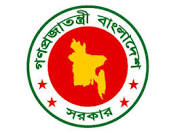 Office of the Executive EngineerS.B.Nagar P.W.D. Division-II,  Phone/Fax : 9110422Memo No. D-II/ 2015-2016/5621                                                                               Dated:     09/06/2016Invitation for Tender IFT No. 573/2015-20161.Ministry /DivisionMinistry /DivisionMinistry /DivisionMinistry of  Housing & Public WorksMinistry of  Housing & Public WorksMinistry of  Housing & Public WorksMinistry of  Housing & Public WorksMinistry of  Housing & Public WorksMinistry of  Housing & Public WorksMinistry of  Housing & Public WorksMinistry of  Housing & Public WorksMinistry of  Housing & Public Works2.AgencyAgencyAgencyPublic Works Department (P.W.D.)Public Works Department (P.W.D.)Public Works Department (P.W.D.)Public Works Department (P.W.D.)Public Works Department (P.W.D.)Public Works Department (P.W.D.)Public Works Department (P.W.D.)Public Works Department (P.W.D.)Public Works Department (P.W.D.)3.Procuring Entity NameProcuring Entity NameProcuring Entity NameExecutive Engineer, S.B.Nagar PWD Division-II, Sher-E-Bangla Nagar, Dhaka.Executive Engineer, S.B.Nagar PWD Division-II, Sher-E-Bangla Nagar, Dhaka.Executive Engineer, S.B.Nagar PWD Division-II, Sher-E-Bangla Nagar, Dhaka.Executive Engineer, S.B.Nagar PWD Division-II, Sher-E-Bangla Nagar, Dhaka.Executive Engineer, S.B.Nagar PWD Division-II, Sher-E-Bangla Nagar, Dhaka.Executive Engineer, S.B.Nagar PWD Division-II, Sher-E-Bangla Nagar, Dhaka.Executive Engineer, S.B.Nagar PWD Division-II, Sher-E-Bangla Nagar, Dhaka.Executive Engineer, S.B.Nagar PWD Division-II, Sher-E-Bangla Nagar, Dhaka.Executive Engineer, S.B.Nagar PWD Division-II, Sher-E-Bangla Nagar, Dhaka.4.Procurement Method Procurement Method Procurement Method Open Tendering Method (OTM).Open Tendering Method (OTM).Open Tendering Method (OTM).Open Tendering Method (OTM).Open Tendering Method (OTM).Open Tendering Method (OTM).Open Tendering Method (OTM).Open Tendering Method (OTM).Open Tendering Method (OTM).5.Budget & Source of FundsBudget & Source of FundsBudget & Source of FundsGOB GOB GOB GOB GOB GOB GOB GOB GOB 6.Project NameProject NameProject NameSpecial  Repair, Renovation, Addition &Alternation Work of BICC ,Dhaka for International Programme  9th Global forum on Migration and Development to be held on Dec/2016  Special  Repair, Renovation, Addition &Alternation Work of BICC ,Dhaka for International Programme  9th Global forum on Migration and Development to be held on Dec/2016  Special  Repair, Renovation, Addition &Alternation Work of BICC ,Dhaka for International Programme  9th Global forum on Migration and Development to be held on Dec/2016  Special  Repair, Renovation, Addition &Alternation Work of BICC ,Dhaka for International Programme  9th Global forum on Migration and Development to be held on Dec/2016  Special  Repair, Renovation, Addition &Alternation Work of BICC ,Dhaka for International Programme  9th Global forum on Migration and Development to be held on Dec/2016  Special  Repair, Renovation, Addition &Alternation Work of BICC ,Dhaka for International Programme  9th Global forum on Migration and Development to be held on Dec/2016  Special  Repair, Renovation, Addition &Alternation Work of BICC ,Dhaka for International Programme  9th Global forum on Migration and Development to be held on Dec/2016  Special  Repair, Renovation, Addition &Alternation Work of BICC ,Dhaka for International Programme  9th Global forum on Migration and Development to be held on Dec/2016  Special  Repair, Renovation, Addition &Alternation Work of BICC ,Dhaka for International Programme  9th Global forum on Migration and Development to be held on Dec/2016  7.Tender  NameTender  NameTender  NamePackage- WD2)   Around of BICC Road RepairPackage-WD3)   Renewing Sanitary fittings & fixture and renovation of toilet all floor and marble s                           tone work  at VIP entrance.Package- WD7)  Painting ,cleaning& washing of Hall of Fame in the BICC.Package- WD2)   Around of BICC Road RepairPackage-WD3)   Renewing Sanitary fittings & fixture and renovation of toilet all floor and marble s                           tone work  at VIP entrance.Package- WD7)  Painting ,cleaning& washing of Hall of Fame in the BICC.Package- WD2)   Around of BICC Road RepairPackage-WD3)   Renewing Sanitary fittings & fixture and renovation of toilet all floor and marble s                           tone work  at VIP entrance.Package- WD7)  Painting ,cleaning& washing of Hall of Fame in the BICC.Package- WD2)   Around of BICC Road RepairPackage-WD3)   Renewing Sanitary fittings & fixture and renovation of toilet all floor and marble s                           tone work  at VIP entrance.Package- WD7)  Painting ,cleaning& washing of Hall of Fame in the BICC.Package- WD2)   Around of BICC Road RepairPackage-WD3)   Renewing Sanitary fittings & fixture and renovation of toilet all floor and marble s                           tone work  at VIP entrance.Package- WD7)  Painting ,cleaning& washing of Hall of Fame in the BICC.Package- WD2)   Around of BICC Road RepairPackage-WD3)   Renewing Sanitary fittings & fixture and renovation of toilet all floor and marble s                           tone work  at VIP entrance.Package- WD7)  Painting ,cleaning& washing of Hall of Fame in the BICC.Package- WD2)   Around of BICC Road RepairPackage-WD3)   Renewing Sanitary fittings & fixture and renovation of toilet all floor and marble s                           tone work  at VIP entrance.Package- WD7)  Painting ,cleaning& washing of Hall of Fame in the BICC.Package- WD2)   Around of BICC Road RepairPackage-WD3)   Renewing Sanitary fittings & fixture and renovation of toilet all floor and marble s                           tone work  at VIP entrance.Package- WD7)  Painting ,cleaning& washing of Hall of Fame in the BICC.Package- WD2)   Around of BICC Road RepairPackage-WD3)   Renewing Sanitary fittings & fixture and renovation of toilet all floor and marble s                           tone work  at VIP entrance.Package- WD7)  Painting ,cleaning& washing of Hall of Fame in the BICC.8.Work Completion TimeWork Completion TimeWork Completion Time03( Three ) Months for each individual Package03( Three ) Months for each individual Package03( Three ) Months for each individual Package03( Three ) Months for each individual Package03( Three ) Months for each individual Package03( Three ) Months for each individual Package03( Three ) Months for each individual Package03( Three ) Months for each individual Package03( Three ) Months for each individual Package9.Eligibility of TendersEligibility of TendersEligibility of TendersThis Invitation for Tender is open to all qualified Tenderers as mentioned below:This Invitation for Tender is open to all qualified Tenderers as mentioned below:This Invitation for Tender is open to all qualified Tenderers as mentioned below:This Invitation for Tender is open to all qualified Tenderers as mentioned below:This Invitation for Tender is open to all qualified Tenderers as mentioned below:This Invitation for Tender is open to all qualified Tenderers as mentioned below:This Invitation for Tender is open to all qualified Tenderers as mentioned below:This Invitation for Tender is open to all qualified Tenderers as mentioned below:This Invitation for Tender is open to all qualified Tenderers as mentioned below:(a)(a)The minimum number of years of general experience of the Tendered in the construction works as Prime Contractor or Sub - Contractor or Management Contractor shall be 10 (ten) years. The minimum number of years of general experience of the Tendered in the construction works as Prime Contractor or Sub - Contractor or Management Contractor shall be 10 (ten) years. The minimum number of years of general experience of the Tendered in the construction works as Prime Contractor or Sub - Contractor or Management Contractor shall be 10 (ten) years. The minimum number of years of general experience of the Tendered in the construction works as Prime Contractor or Sub - Contractor or Management Contractor shall be 10 (ten) years. The minimum number of years of general experience of the Tendered in the construction works as Prime Contractor or Sub - Contractor or Management Contractor shall be 10 (ten) years. The minimum number of years of general experience of the Tendered in the construction works as Prime Contractor or Sub - Contractor or Management Contractor shall be 10 (ten) years. The minimum number of years of general experience of the Tendered in the construction works as Prime Contractor or Sub - Contractor or Management Contractor shall be 10 (ten) years. (b)(b)i)  For WD2ForWD3For WD7i)  For WD2ForWD3For WD7i)  For WD2ForWD3For WD7The minimum specific experience as a Prime Contractor or Sub - Contractor or Management Contractor in successful completion of Construction of Bituminous Carpeting Road by using Asphalt Plant work in a single contract amounting to Tk. 195.00 ( One hundred ninety five) lac in Government/Semi-Government/  Autonomous Organization of Bangladesh during last 5 (five) yearsThe minimum specific experience as a Prime Contractor or Sub - Contractor or Management Contractor in successful completion of at least 1 (one) number of RCC building construction work including Sanitary work in a single contract amounting to Tk. 160.00 ( One hundred sixty) lac in Government/Semi-Government/  Autonomous Organization of Bangladesh during last 5 (five) years.The minimum specific experience as a Prime Contractor or Sub - Contractor or Management Contractor in successful completion of at least 1 (one) number of RCC building construction work including Painting work in a single contract amounting to Tk. 95.00 ( ninety five) lac in Government/Semi-Government/  Autonomous Organization of Bangladesh during last 5 (five) years. Tenderer must have above 50 fit height scaffolding materials of minimum coverage area 100 square meter &Submitted declaration along with the tenderer. The minimum specific experience as a Prime Contractor or Sub - Contractor or Management Contractor in successful completion of Construction of Bituminous Carpeting Road by using Asphalt Plant work in a single contract amounting to Tk. 195.00 ( One hundred ninety five) lac in Government/Semi-Government/  Autonomous Organization of Bangladesh during last 5 (five) yearsThe minimum specific experience as a Prime Contractor or Sub - Contractor or Management Contractor in successful completion of at least 1 (one) number of RCC building construction work including Sanitary work in a single contract amounting to Tk. 160.00 ( One hundred sixty) lac in Government/Semi-Government/  Autonomous Organization of Bangladesh during last 5 (five) years.The minimum specific experience as a Prime Contractor or Sub - Contractor or Management Contractor in successful completion of at least 1 (one) number of RCC building construction work including Painting work in a single contract amounting to Tk. 95.00 ( ninety five) lac in Government/Semi-Government/  Autonomous Organization of Bangladesh during last 5 (five) years. Tenderer must have above 50 fit height scaffolding materials of minimum coverage area 100 square meter &Submitted declaration along with the tenderer. The minimum specific experience as a Prime Contractor or Sub - Contractor or Management Contractor in successful completion of Construction of Bituminous Carpeting Road by using Asphalt Plant work in a single contract amounting to Tk. 195.00 ( One hundred ninety five) lac in Government/Semi-Government/  Autonomous Organization of Bangladesh during last 5 (five) yearsThe minimum specific experience as a Prime Contractor or Sub - Contractor or Management Contractor in successful completion of at least 1 (one) number of RCC building construction work including Sanitary work in a single contract amounting to Tk. 160.00 ( One hundred sixty) lac in Government/Semi-Government/  Autonomous Organization of Bangladesh during last 5 (five) years.The minimum specific experience as a Prime Contractor or Sub - Contractor or Management Contractor in successful completion of at least 1 (one) number of RCC building construction work including Painting work in a single contract amounting to Tk. 95.00 ( ninety five) lac in Government/Semi-Government/  Autonomous Organization of Bangladesh during last 5 (five) years. Tenderer must have above 50 fit height scaffolding materials of minimum coverage area 100 square meter &Submitted declaration along with the tenderer. The minimum specific experience as a Prime Contractor or Sub - Contractor or Management Contractor in successful completion of Construction of Bituminous Carpeting Road by using Asphalt Plant work in a single contract amounting to Tk. 195.00 ( One hundred ninety five) lac in Government/Semi-Government/  Autonomous Organization of Bangladesh during last 5 (five) yearsThe minimum specific experience as a Prime Contractor or Sub - Contractor or Management Contractor in successful completion of at least 1 (one) number of RCC building construction work including Sanitary work in a single contract amounting to Tk. 160.00 ( One hundred sixty) lac in Government/Semi-Government/  Autonomous Organization of Bangladesh during last 5 (five) years.The minimum specific experience as a Prime Contractor or Sub - Contractor or Management Contractor in successful completion of at least 1 (one) number of RCC building construction work including Painting work in a single contract amounting to Tk. 95.00 ( ninety five) lac in Government/Semi-Government/  Autonomous Organization of Bangladesh during last 5 (five) years. Tenderer must have above 50 fit height scaffolding materials of minimum coverage area 100 square meter &Submitted declaration along with the tenderer. ii)The work certificate for successful completion  of above mentioned  work shall have to be issued by an officer not below the rank of Executive Engineer of concerned Department/Organization duly verified by the concerned Executive Engineer of PWD of that district under whose jurisdiction the work has been done. Prescribed form for “Work  Certificate” for this purpose will  be available in the tender Document.The work certificate for successful completion  of above mentioned  work shall have to be issued by an officer not below the rank of Executive Engineer of concerned Department/Organization duly verified by the concerned Executive Engineer of PWD of that district under whose jurisdiction the work has been done. Prescribed form for “Work  Certificate” for this purpose will  be available in the tender Document.The work certificate for successful completion  of above mentioned  work shall have to be issued by an officer not below the rank of Executive Engineer of concerned Department/Organization duly verified by the concerned Executive Engineer of PWD of that district under whose jurisdiction the work has been done. Prescribed form for “Work  Certificate” for this purpose will  be available in the tender Document.The work certificate for successful completion  of above mentioned  work shall have to be issued by an officer not below the rank of Executive Engineer of concerned Department/Organization duly verified by the concerned Executive Engineer of PWD of that district under whose jurisdiction the work has been done. Prescribed form for “Work  Certificate” for this purpose will  be available in the tender Document.The work certificate for successful completion  of above mentioned  work shall have to be issued by an officer not below the rank of Executive Engineer of concerned Department/Organization duly verified by the concerned Executive Engineer of PWD of that district under whose jurisdiction the work has been done. Prescribed form for “Work  Certificate” for this purpose will  be available in the tender Document.The work certificate for successful completion  of above mentioned  work shall have to be issued by an officer not below the rank of Executive Engineer of concerned Department/Organization duly verified by the concerned Executive Engineer of PWD of that district under whose jurisdiction the work has been done. Prescribed form for “Work  Certificate” for this purpose will  be available in the tender Document.(c)(c) For( WD2)  The Tendered shall have a minimum average annual construction turnover during  last 5 (five) years of Tk. 1150.00 ( One thousand one hundred fifty) lac. Payment certificates for the payments received for contracts in progress or completed contracts under public sector during last 5 (five) years must be submitted along with the tender in support of average annual construction turnover. For (WD3) The Tendered shall have a minimum average annual construction turnover during  last 5 (five) years of Tk. 950.00 (nine hundred fifty) lac. Payment certificates for the payments received for contracts in progress or completed contracts under public sector during last 5 (five) years must be submitted along with the tender in support of average annual construction turnover.For (WD7) The Tendered shall have a minimum average annual construction turnover during  last 5 (five) years of Tk. 550.00 ( five hundred fifty) lac. Payment certificates for the payments received for contracts in progress or completed contracts under public sector during last 5 (five) years must be submitted along with the tender in support of average annual construction turnover. For( WD2)  The Tendered shall have a minimum average annual construction turnover during  last 5 (five) years of Tk. 1150.00 ( One thousand one hundred fifty) lac. Payment certificates for the payments received for contracts in progress or completed contracts under public sector during last 5 (five) years must be submitted along with the tender in support of average annual construction turnover. For (WD3) The Tendered shall have a minimum average annual construction turnover during  last 5 (five) years of Tk. 950.00 (nine hundred fifty) lac. Payment certificates for the payments received for contracts in progress or completed contracts under public sector during last 5 (five) years must be submitted along with the tender in support of average annual construction turnover.For (WD7) The Tendered shall have a minimum average annual construction turnover during  last 5 (five) years of Tk. 550.00 ( five hundred fifty) lac. Payment certificates for the payments received for contracts in progress or completed contracts under public sector during last 5 (five) years must be submitted along with the tender in support of average annual construction turnover. For( WD2)  The Tendered shall have a minimum average annual construction turnover during  last 5 (five) years of Tk. 1150.00 ( One thousand one hundred fifty) lac. Payment certificates for the payments received for contracts in progress or completed contracts under public sector during last 5 (five) years must be submitted along with the tender in support of average annual construction turnover. For (WD3) The Tendered shall have a minimum average annual construction turnover during  last 5 (five) years of Tk. 950.00 (nine hundred fifty) lac. Payment certificates for the payments received for contracts in progress or completed contracts under public sector during last 5 (five) years must be submitted along with the tender in support of average annual construction turnover.For (WD7) The Tendered shall have a minimum average annual construction turnover during  last 5 (five) years of Tk. 550.00 ( five hundred fifty) lac. Payment certificates for the payments received for contracts in progress or completed contracts under public sector during last 5 (five) years must be submitted along with the tender in support of average annual construction turnover. For( WD2)  The Tendered shall have a minimum average annual construction turnover during  last 5 (five) years of Tk. 1150.00 ( One thousand one hundred fifty) lac. Payment certificates for the payments received for contracts in progress or completed contracts under public sector during last 5 (five) years must be submitted along with the tender in support of average annual construction turnover. For (WD3) The Tendered shall have a minimum average annual construction turnover during  last 5 (five) years of Tk. 950.00 (nine hundred fifty) lac. Payment certificates for the payments received for contracts in progress or completed contracts under public sector during last 5 (five) years must be submitted along with the tender in support of average annual construction turnover.For (WD7) The Tendered shall have a minimum average annual construction turnover during  last 5 (five) years of Tk. 550.00 ( five hundred fifty) lac. Payment certificates for the payments received for contracts in progress or completed contracts under public sector during last 5 (five) years must be submitted along with the tender in support of average annual construction turnover. For( WD2)  The Tendered shall have a minimum average annual construction turnover during  last 5 (five) years of Tk. 1150.00 ( One thousand one hundred fifty) lac. Payment certificates for the payments received for contracts in progress or completed contracts under public sector during last 5 (five) years must be submitted along with the tender in support of average annual construction turnover. For (WD3) The Tendered shall have a minimum average annual construction turnover during  last 5 (five) years of Tk. 950.00 (nine hundred fifty) lac. Payment certificates for the payments received for contracts in progress or completed contracts under public sector during last 5 (five) years must be submitted along with the tender in support of average annual construction turnover.For (WD7) The Tendered shall have a minimum average annual construction turnover during  last 5 (five) years of Tk. 550.00 ( five hundred fifty) lac. Payment certificates for the payments received for contracts in progress or completed contracts under public sector during last 5 (five) years must be submitted along with the tender in support of average annual construction turnover. For( WD2)  The Tendered shall have a minimum average annual construction turnover during  last 5 (five) years of Tk. 1150.00 ( One thousand one hundred fifty) lac. Payment certificates for the payments received for contracts in progress or completed contracts under public sector during last 5 (five) years must be submitted along with the tender in support of average annual construction turnover. For (WD3) The Tendered shall have a minimum average annual construction turnover during  last 5 (five) years of Tk. 950.00 (nine hundred fifty) lac. Payment certificates for the payments received for contracts in progress or completed contracts under public sector during last 5 (five) years must be submitted along with the tender in support of average annual construction turnover.For (WD7) The Tendered shall have a minimum average annual construction turnover during  last 5 (five) years of Tk. 550.00 ( five hundred fifty) lac. Payment certificates for the payments received for contracts in progress or completed contracts under public sector during last 5 (five) years must be submitted along with the tender in support of average annual construction turnover. For( WD2)  The Tendered shall have a minimum average annual construction turnover during  last 5 (five) years of Tk. 1150.00 ( One thousand one hundred fifty) lac. Payment certificates for the payments received for contracts in progress or completed contracts under public sector during last 5 (five) years must be submitted along with the tender in support of average annual construction turnover. For (WD3) The Tendered shall have a minimum average annual construction turnover during  last 5 (five) years of Tk. 950.00 (nine hundred fifty) lac. Payment certificates for the payments received for contracts in progress or completed contracts under public sector during last 5 (five) years must be submitted along with the tender in support of average annual construction turnover.For (WD7) The Tendered shall have a minimum average annual construction turnover during  last 5 (five) years of Tk. 550.00 ( five hundred fifty) lac. Payment certificates for the payments received for contracts in progress or completed contracts under public sector during last 5 (five) years must be submitted along with the tender in support of average annual construction turnover.(d)(d)For(WD2)The minimum amount of liquid asset or working capital or credit line(s) of the Tendered shall be Tk. 190.00 ( One hundred ninety) lac. Document submitted along with the tender must be issued in between publication date and submission date of the tender. Prescribed form for line of credit for this purpose shall be submitted as per form PW3-7 of tender and contract forms. For (WD3) The minimum amount of liquid asset or working capital or credit line(s) of the Tendered shall be Tk. 160.00 ( One hundred sixty ) lac. Document submitted along with the tender must be issued in between publication date and submission date of the tender. Prescribed form for line of credit for this purpose shall be submitted as per form PW3-7 of tender and contract formsFor (WD7) The minimum amount of liquid asset or working capital or credit line(s) of the Tendered shall be Tk. 90.00 ( ninety ) lac. Document submitted along with the tender must be issued in between publication date and submission date of the tender. Prescribed form for line of credit for this purpose shall be submitted as per form PW3-7 of tender and contract formsFor(WD2)The minimum amount of liquid asset or working capital or credit line(s) of the Tendered shall be Tk. 190.00 ( One hundred ninety) lac. Document submitted along with the tender must be issued in between publication date and submission date of the tender. Prescribed form for line of credit for this purpose shall be submitted as per form PW3-7 of tender and contract forms. For (WD3) The minimum amount of liquid asset or working capital or credit line(s) of the Tendered shall be Tk. 160.00 ( One hundred sixty ) lac. Document submitted along with the tender must be issued in between publication date and submission date of the tender. Prescribed form for line of credit for this purpose shall be submitted as per form PW3-7 of tender and contract formsFor (WD7) The minimum amount of liquid asset or working capital or credit line(s) of the Tendered shall be Tk. 90.00 ( ninety ) lac. Document submitted along with the tender must be issued in between publication date and submission date of the tender. Prescribed form for line of credit for this purpose shall be submitted as per form PW3-7 of tender and contract formsFor(WD2)The minimum amount of liquid asset or working capital or credit line(s) of the Tendered shall be Tk. 190.00 ( One hundred ninety) lac. Document submitted along with the tender must be issued in between publication date and submission date of the tender. Prescribed form for line of credit for this purpose shall be submitted as per form PW3-7 of tender and contract forms. For (WD3) The minimum amount of liquid asset or working capital or credit line(s) of the Tendered shall be Tk. 160.00 ( One hundred sixty ) lac. Document submitted along with the tender must be issued in between publication date and submission date of the tender. Prescribed form for line of credit for this purpose shall be submitted as per form PW3-7 of tender and contract formsFor (WD7) The minimum amount of liquid asset or working capital or credit line(s) of the Tendered shall be Tk. 90.00 ( ninety ) lac. Document submitted along with the tender must be issued in between publication date and submission date of the tender. Prescribed form for line of credit for this purpose shall be submitted as per form PW3-7 of tender and contract formsFor(WD2)The minimum amount of liquid asset or working capital or credit line(s) of the Tendered shall be Tk. 190.00 ( One hundred ninety) lac. Document submitted along with the tender must be issued in between publication date and submission date of the tender. Prescribed form for line of credit for this purpose shall be submitted as per form PW3-7 of tender and contract forms. For (WD3) The minimum amount of liquid asset or working capital or credit line(s) of the Tendered shall be Tk. 160.00 ( One hundred sixty ) lac. Document submitted along with the tender must be issued in between publication date and submission date of the tender. Prescribed form for line of credit for this purpose shall be submitted as per form PW3-7 of tender and contract formsFor (WD7) The minimum amount of liquid asset or working capital or credit line(s) of the Tendered shall be Tk. 90.00 ( ninety ) lac. Document submitted along with the tender must be issued in between publication date and submission date of the tender. Prescribed form for line of credit for this purpose shall be submitted as per form PW3-7 of tender and contract formsFor(WD2)The minimum amount of liquid asset or working capital or credit line(s) of the Tendered shall be Tk. 190.00 ( One hundred ninety) lac. Document submitted along with the tender must be issued in between publication date and submission date of the tender. Prescribed form for line of credit for this purpose shall be submitted as per form PW3-7 of tender and contract forms. For (WD3) The minimum amount of liquid asset or working capital or credit line(s) of the Tendered shall be Tk. 160.00 ( One hundred sixty ) lac. Document submitted along with the tender must be issued in between publication date and submission date of the tender. Prescribed form for line of credit for this purpose shall be submitted as per form PW3-7 of tender and contract formsFor (WD7) The minimum amount of liquid asset or working capital or credit line(s) of the Tendered shall be Tk. 90.00 ( ninety ) lac. Document submitted along with the tender must be issued in between publication date and submission date of the tender. Prescribed form for line of credit for this purpose shall be submitted as per form PW3-7 of tender and contract formsFor(WD2)The minimum amount of liquid asset or working capital or credit line(s) of the Tendered shall be Tk. 190.00 ( One hundred ninety) lac. Document submitted along with the tender must be issued in between publication date and submission date of the tender. Prescribed form for line of credit for this purpose shall be submitted as per form PW3-7 of tender and contract forms. For (WD3) The minimum amount of liquid asset or working capital or credit line(s) of the Tendered shall be Tk. 160.00 ( One hundred sixty ) lac. Document submitted along with the tender must be issued in between publication date and submission date of the tender. Prescribed form for line of credit for this purpose shall be submitted as per form PW3-7 of tender and contract formsFor (WD7) The minimum amount of liquid asset or working capital or credit line(s) of the Tendered shall be Tk. 90.00 ( ninety ) lac. Document submitted along with the tender must be issued in between publication date and submission date of the tender. Prescribed form for line of credit for this purpose shall be submitted as per form PW3-7 of tender and contract formsFor(WD2)The minimum amount of liquid asset or working capital or credit line(s) of the Tendered shall be Tk. 190.00 ( One hundred ninety) lac. Document submitted along with the tender must be issued in between publication date and submission date of the tender. Prescribed form for line of credit for this purpose shall be submitted as per form PW3-7 of tender and contract forms. For (WD3) The minimum amount of liquid asset or working capital or credit line(s) of the Tendered shall be Tk. 160.00 ( One hundred sixty ) lac. Document submitted along with the tender must be issued in between publication date and submission date of the tender. Prescribed form for line of credit for this purpose shall be submitted as per form PW3-7 of tender and contract formsFor (WD7) The minimum amount of liquid asset or working capital or credit line(s) of the Tendered shall be Tk. 90.00 ( ninety ) lac. Document submitted along with the tender must be issued in between publication date and submission date of the tender. Prescribed form for line of credit for this purpose shall be submitted as per form PW3-7 of tender and contract forms(e)(e)The tender must posses:Up-to-date income tax clearance certificate.Valid VAT registration certificate.Up-to-date trade license.Up-to-date ABC category contractor and supervisory license from Electricity Licensing Board, Government of Bangladesh.Attested copies of documents mentioned in Sl.No.i,ii,iii & iv are to be submittedOriginal money receipt must be enclosed with the tender.The tender must posses:Up-to-date income tax clearance certificate.Valid VAT registration certificate.Up-to-date trade license.Up-to-date ABC category contractor and supervisory license from Electricity Licensing Board, Government of Bangladesh.Attested copies of documents mentioned in Sl.No.i,ii,iii & iv are to be submittedOriginal money receipt must be enclosed with the tender.The tender must posses:Up-to-date income tax clearance certificate.Valid VAT registration certificate.Up-to-date trade license.Up-to-date ABC category contractor and supervisory license from Electricity Licensing Board, Government of Bangladesh.Attested copies of documents mentioned in Sl.No.i,ii,iii & iv are to be submittedOriginal money receipt must be enclosed with the tender.The tender must posses:Up-to-date income tax clearance certificate.Valid VAT registration certificate.Up-to-date trade license.Up-to-date ABC category contractor and supervisory license from Electricity Licensing Board, Government of Bangladesh.Attested copies of documents mentioned in Sl.No.i,ii,iii & iv are to be submittedOriginal money receipt must be enclosed with the tender.The tender must posses:Up-to-date income tax clearance certificate.Valid VAT registration certificate.Up-to-date trade license.Up-to-date ABC category contractor and supervisory license from Electricity Licensing Board, Government of Bangladesh.Attested copies of documents mentioned in Sl.No.i,ii,iii & iv are to be submittedOriginal money receipt must be enclosed with the tender.The tender must posses:Up-to-date income tax clearance certificate.Valid VAT registration certificate.Up-to-date trade license.Up-to-date ABC category contractor and supervisory license from Electricity Licensing Board, Government of Bangladesh.Attested copies of documents mentioned in Sl.No.i,ii,iii & iv are to be submittedOriginal money receipt must be enclosed with the tender.The tender must posses:Up-to-date income tax clearance certificate.Valid VAT registration certificate.Up-to-date trade license.Up-to-date ABC category contractor and supervisory license from Electricity Licensing Board, Government of Bangladesh.Attested copies of documents mentioned in Sl.No.i,ii,iii & iv are to be submittedOriginal money receipt must be enclosed with the tender.(f)(f)Other required eligibility and conditions of the Tender are shown in Tender Data Sheet (TDS) of the tender document.                                                                          Other required eligibility and conditions of the Tender are shown in Tender Data Sheet (TDS) of the tender document.                                                                          Other required eligibility and conditions of the Tender are shown in Tender Data Sheet (TDS) of the tender document.                                                                          Other required eligibility and conditions of the Tender are shown in Tender Data Sheet (TDS) of the tender document.                                                                          Other required eligibility and conditions of the Tender are shown in Tender Data Sheet (TDS) of the tender document.                                                                          Other required eligibility and conditions of the Tender are shown in Tender Data Sheet (TDS) of the tender document.                                                                          Other required eligibility and conditions of the Tender are shown in Tender Data Sheet (TDS) of the tender document.                                                                          10.10.Price of Tender DocumentsPrice of Tender DocumentsPrice of Tender DocumentsTk. 1500.00 (one thousand five hundred ) for each Package .Tk. 1500.00 (one thousand five hundred ) for each Package .Tk. 1500.00 (one thousand five hundred ) for each Package .Tk. 1500.00 (one thousand five hundred ) for each Package .Tk. 1500.00 (one thousand five hundred ) for each Package .Tk. 1500.00 (one thousand five hundred ) for each Package .Tk. 1500.00 (one thousand five hundred ) for each Package .Tk. 1500.00 (one thousand five hundred ) for each Package .11.11.Amount of Tender SecurityAmount of Tender SecurityAmount of Tender SecurityFor Package (WD2)Tk. 08.00 ( eight ) lac.For  Package (WD3) Tk. 07.00 ( seven ) lac.For Package (WD7) Tk.04.00 ( four) lac.For Package (WD2)Tk. 08.00 ( eight ) lac.For  Package (WD3) Tk. 07.00 ( seven ) lac.For Package (WD7) Tk.04.00 ( four) lac.For Package (WD2)Tk. 08.00 ( eight ) lac.For  Package (WD3) Tk. 07.00 ( seven ) lac.For Package (WD7) Tk.04.00 ( four) lac.For Package (WD2)Tk. 08.00 ( eight ) lac.For  Package (WD3) Tk. 07.00 ( seven ) lac.For Package (WD7) Tk.04.00 ( four) lac.For Package (WD2)Tk. 08.00 ( eight ) lac.For  Package (WD3) Tk. 07.00 ( seven ) lac.For Package (WD7) Tk.04.00 ( four) lac.For Package (WD2)Tk. 08.00 ( eight ) lac.For  Package (WD3) Tk. 07.00 ( seven ) lac.For Package (WD7) Tk.04.00 ( four) lac.For Package (WD2)Tk. 08.00 ( eight ) lac.For  Package (WD3) Tk. 07.00 ( seven ) lac.For Package (WD7) Tk.04.00 ( four) lac.For Package (WD2)Tk. 08.00 ( eight ) lac.For  Package (WD3) Tk. 07.00 ( seven ) lac.For Package (WD7) Tk.04.00 ( four) lac.12.12.Name & Address Of  The Office(s)Name & Address Of  The Office(s)Name & Address Of  The Office(s)-Selling  of  Tender Documents.-Selling  of  Tender Documents.-Selling  of  Tender Documents.Office of the Divisional Commissioner ,Office of the Executive Engineer PWD City Division/Dhaka PWD Division-IV, PWD Division Azimpur Sher-E-Bangla Nagar PWD Division-I/II/III/Mohakhali,Mirpur & Maintenance Division, Dhaka, Chittagong PWD Division-I, Chittagong, Khulna PWD Division-I,Khulna,Rajshahi  PWD Division-I, Rajshahi,Sylhet PWD Division,Sylhet,Barisal PWD Division, Barishal. Office of The Sub-Divisional Engineer, PWD Sub-Division No-V,Under PWD division-IV, Purta  Bhaban, Dhaka.Office of the Divisional Commissioner ,Office of the Executive Engineer PWD City Division/Dhaka PWD Division-IV, PWD Division Azimpur Sher-E-Bangla Nagar PWD Division-I/II/III/Mohakhali,Mirpur & Maintenance Division, Dhaka, Chittagong PWD Division-I, Chittagong, Khulna PWD Division-I,Khulna,Rajshahi  PWD Division-I, Rajshahi,Sylhet PWD Division,Sylhet,Barisal PWD Division, Barishal. Office of The Sub-Divisional Engineer, PWD Sub-Division No-V,Under PWD division-IV, Purta  Bhaban, Dhaka.Office of the Divisional Commissioner ,Office of the Executive Engineer PWD City Division/Dhaka PWD Division-IV, PWD Division Azimpur Sher-E-Bangla Nagar PWD Division-I/II/III/Mohakhali,Mirpur & Maintenance Division, Dhaka, Chittagong PWD Division-I, Chittagong, Khulna PWD Division-I,Khulna,Rajshahi  PWD Division-I, Rajshahi,Sylhet PWD Division,Sylhet,Barisal PWD Division, Barishal. Office of The Sub-Divisional Engineer, PWD Sub-Division No-V,Under PWD division-IV, Purta  Bhaban, Dhaka.Office of the Divisional Commissioner ,Office of the Executive Engineer PWD City Division/Dhaka PWD Division-IV, PWD Division Azimpur Sher-E-Bangla Nagar PWD Division-I/II/III/Mohakhali,Mirpur & Maintenance Division, Dhaka, Chittagong PWD Division-I, Chittagong, Khulna PWD Division-I,Khulna,Rajshahi  PWD Division-I, Rajshahi,Sylhet PWD Division,Sylhet,Barisal PWD Division, Barishal. Office of The Sub-Divisional Engineer, PWD Sub-Division No-V,Under PWD division-IV, Purta  Bhaban, Dhaka.Office of the Divisional Commissioner ,Office of the Executive Engineer PWD City Division/Dhaka PWD Division-IV, PWD Division Azimpur Sher-E-Bangla Nagar PWD Division-I/II/III/Mohakhali,Mirpur & Maintenance Division, Dhaka, Chittagong PWD Division-I, Chittagong, Khulna PWD Division-I,Khulna,Rajshahi  PWD Division-I, Rajshahi,Sylhet PWD Division,Sylhet,Barisal PWD Division, Barishal. Office of The Sub-Divisional Engineer, PWD Sub-Division No-V,Under PWD division-IV, Purta  Bhaban, Dhaka.Office of the Divisional Commissioner ,Office of the Executive Engineer PWD City Division/Dhaka PWD Division-IV, PWD Division Azimpur Sher-E-Bangla Nagar PWD Division-I/II/III/Mohakhali,Mirpur & Maintenance Division, Dhaka, Chittagong PWD Division-I, Chittagong, Khulna PWD Division-I,Khulna,Rajshahi  PWD Division-I, Rajshahi,Sylhet PWD Division,Sylhet,Barisal PWD Division, Barishal. Office of The Sub-Divisional Engineer, PWD Sub-Division No-V,Under PWD division-IV, Purta  Bhaban, Dhaka.Office of the Divisional Commissioner ,Office of the Executive Engineer PWD City Division/Dhaka PWD Division-IV, PWD Division Azimpur Sher-E-Bangla Nagar PWD Division-I/II/III/Mohakhali,Mirpur & Maintenance Division, Dhaka, Chittagong PWD Division-I, Chittagong, Khulna PWD Division-I,Khulna,Rajshahi  PWD Division-I, Rajshahi,Sylhet PWD Division,Sylhet,Barisal PWD Division, Barishal. Office of The Sub-Divisional Engineer, PWD Sub-Division No-V,Under PWD division-IV, Purta  Bhaban, Dhaka.Office of the Divisional Commissioner ,Office of the Executive Engineer PWD City Division/Dhaka PWD Division-IV, PWD Division Azimpur Sher-E-Bangla Nagar PWD Division-I/II/III/Mohakhali,Mirpur & Maintenance Division, Dhaka, Chittagong PWD Division-I, Chittagong, Khulna PWD Division-I,Khulna,Rajshahi  PWD Division-I, Rajshahi,Sylhet PWD Division,Sylhet,Barisal PWD Division, Barishal. Office of The Sub-Divisional Engineer, PWD Sub-Division No-V,Under PWD division-IV, Purta  Bhaban, Dhaka.-Receiving  of Tender Documents-Receiving  of Tender Documents-Receiving  of Tender Documentsi)   Office of the Divisional Commissioner, Dhakaii)  Office of the Metropolitan Police Commissioner, Dhaka.iii) Office of the Executive Engineer, Mohakhali PWD Division, Sher-E-BanglaNagar, Dhaka.iv) Office of the Executive Engineer, PWD Resource Division, Alenbari, Tejgaon,Dhaka.v)  Office of the Executive Engineer, S.B.Nagar PWD  Division-II, Sher-E-Bangla Nagar, Dhaka. i)   Office of the Divisional Commissioner, Dhakaii)  Office of the Metropolitan Police Commissioner, Dhaka.iii) Office of the Executive Engineer, Mohakhali PWD Division, Sher-E-BanglaNagar, Dhaka.iv) Office of the Executive Engineer, PWD Resource Division, Alenbari, Tejgaon,Dhaka.v)  Office of the Executive Engineer, S.B.Nagar PWD  Division-II, Sher-E-Bangla Nagar, Dhaka. i)   Office of the Divisional Commissioner, Dhakaii)  Office of the Metropolitan Police Commissioner, Dhaka.iii) Office of the Executive Engineer, Mohakhali PWD Division, Sher-E-BanglaNagar, Dhaka.iv) Office of the Executive Engineer, PWD Resource Division, Alenbari, Tejgaon,Dhaka.v)  Office of the Executive Engineer, S.B.Nagar PWD  Division-II, Sher-E-Bangla Nagar, Dhaka. i)   Office of the Divisional Commissioner, Dhakaii)  Office of the Metropolitan Police Commissioner, Dhaka.iii) Office of the Executive Engineer, Mohakhali PWD Division, Sher-E-BanglaNagar, Dhaka.iv) Office of the Executive Engineer, PWD Resource Division, Alenbari, Tejgaon,Dhaka.v)  Office of the Executive Engineer, S.B.Nagar PWD  Division-II, Sher-E-Bangla Nagar, Dhaka. i)   Office of the Divisional Commissioner, Dhakaii)  Office of the Metropolitan Police Commissioner, Dhaka.iii) Office of the Executive Engineer, Mohakhali PWD Division, Sher-E-BanglaNagar, Dhaka.iv) Office of the Executive Engineer, PWD Resource Division, Alenbari, Tejgaon,Dhaka.v)  Office of the Executive Engineer, S.B.Nagar PWD  Division-II, Sher-E-Bangla Nagar, Dhaka. i)   Office of the Divisional Commissioner, Dhakaii)  Office of the Metropolitan Police Commissioner, Dhaka.iii) Office of the Executive Engineer, Mohakhali PWD Division, Sher-E-BanglaNagar, Dhaka.iv) Office of the Executive Engineer, PWD Resource Division, Alenbari, Tejgaon,Dhaka.v)  Office of the Executive Engineer, S.B.Nagar PWD  Division-II, Sher-E-Bangla Nagar, Dhaka. i)   Office of the Divisional Commissioner, Dhakaii)  Office of the Metropolitan Police Commissioner, Dhaka.iii) Office of the Executive Engineer, Mohakhali PWD Division, Sher-E-BanglaNagar, Dhaka.iv) Office of the Executive Engineer, PWD Resource Division, Alenbari, Tejgaon,Dhaka.v)  Office of the Executive Engineer, S.B.Nagar PWD  Division-II, Sher-E-Bangla Nagar, Dhaka. i)   Office of the Divisional Commissioner, Dhakaii)  Office of the Metropolitan Police Commissioner, Dhaka.iii) Office of the Executive Engineer, Mohakhali PWD Division, Sher-E-BanglaNagar, Dhaka.iv) Office of the Executive Engineer, PWD Resource Division, Alenbari, Tejgaon,Dhaka.v)  Office of the Executive Engineer, S.B.Nagar PWD  Division-II, Sher-E-Bangla Nagar, Dhaka. -Opening Tender  Documents-Opening Tender  Documents-Opening Tender  DocumentsOffice of the Executive Engineer, S.B.Nagar PWD Division-II, Sher-E-Bangla Nagar, Dhaka.Office of the Executive Engineer, S.B.Nagar PWD Division-II, Sher-E-Bangla Nagar, Dhaka.Office of the Executive Engineer, S.B.Nagar PWD Division-II, Sher-E-Bangla Nagar, Dhaka.Office of the Executive Engineer, S.B.Nagar PWD Division-II, Sher-E-Bangla Nagar, Dhaka.Office of the Executive Engineer, S.B.Nagar PWD Division-II, Sher-E-Bangla Nagar, Dhaka.Office of the Executive Engineer, S.B.Nagar PWD Division-II, Sher-E-Bangla Nagar, Dhaka.Office of the Executive Engineer, S.B.Nagar PWD Division-II, Sher-E-Bangla Nagar, Dhaka.Office of the Executive Engineer, S.B.Nagar PWD Division-II, Sher-E-Bangla Nagar, Dhaka.13.13.Tender  Last selling, Date & TimeTender  Last selling, Date & TimeTender  Last selling, Date & TimeDate      13 /07/2016                        Time: 5.00 P.M.Date      13 /07/2016                        Time: 5.00 P.M.Date      13 /07/2016                        Time: 5.00 P.M.Date      13 /07/2016                        Time: 5.00 P.M.Date      13 /07/2016                        Time: 5.00 P.M.Date      13 /07/2016                        Time: 5.00 P.M.Date      13 /07/2016                        Time: 5.00 P.M.Date      13 /07/2016                        Time: 5.00 P.M.14.14.Tender closing  Date & TimeTender closing  Date & TimeTender closing  Date & TimeDate      14/07/2016                        Time: 12.00 NoonDate      14/07/2016                        Time: 12.00 NoonDate      14/07/2016                        Time: 12.00 NoonDate      14/07/2016                        Time: 12.00 NoonDate      14/07/2016                        Time: 12.00 NoonDate      14/07/2016                        Time: 12.00 NoonDate      14/07/2016                        Time: 12.00 NoonDate      14/07/2016                        Time: 12.00 Noon15.15.Tender  Opening Place,Date & TimeTender  Opening Place,Date & TimeTender  Opening Place,Date & TimeTender will be opened on   14 /07/2016 at 2.00 P.M. in the Office of the Executive Engineer, Sher-E-Bangla Nagar PWD Division-II, Dhaka. Intending Tenderers or their authorized representatives may remain present during opening of tenders.Tender will be opened on   14 /07/2016 at 2.00 P.M. in the Office of the Executive Engineer, Sher-E-Bangla Nagar PWD Division-II, Dhaka. Intending Tenderers or their authorized representatives may remain present during opening of tenders.Tender will be opened on   14 /07/2016 at 2.00 P.M. in the Office of the Executive Engineer, Sher-E-Bangla Nagar PWD Division-II, Dhaka. Intending Tenderers or their authorized representatives may remain present during opening of tenders.Tender will be opened on   14 /07/2016 at 2.00 P.M. in the Office of the Executive Engineer, Sher-E-Bangla Nagar PWD Division-II, Dhaka. Intending Tenderers or their authorized representatives may remain present during opening of tenders.Tender will be opened on   14 /07/2016 at 2.00 P.M. in the Office of the Executive Engineer, Sher-E-Bangla Nagar PWD Division-II, Dhaka. Intending Tenderers or their authorized representatives may remain present during opening of tenders.Tender will be opened on   14 /07/2016 at 2.00 P.M. in the Office of the Executive Engineer, Sher-E-Bangla Nagar PWD Division-II, Dhaka. Intending Tenderers or their authorized representatives may remain present during opening of tenders.Tender will be opened on   14 /07/2016 at 2.00 P.M. in the Office of the Executive Engineer, Sher-E-Bangla Nagar PWD Division-II, Dhaka. Intending Tenderers or their authorized representatives may remain present during opening of tenders.Tender will be opened on   14 /07/2016 at 2.00 P.M. in the Office of the Executive Engineer, Sher-E-Bangla Nagar PWD Division-II, Dhaka. Intending Tenderers or their authorized representatives may remain present during opening of tenders.16.16.Special Instruction.Special Instruction.Special Instruction.a) This Tender notice is in brief and the details of the Tender can be seen at the office of the undersigned during office hours.a) This Tender notice is in brief and the details of the Tender can be seen at the office of the undersigned during office hours.a) This Tender notice is in brief and the details of the Tender can be seen at the office of the undersigned during office hours.a) This Tender notice is in brief and the details of the Tender can be seen at the office of the undersigned during office hours.a) This Tender notice is in brief and the details of the Tender can be seen at the office of the undersigned during office hours.a) This Tender notice is in brief and the details of the Tender can be seen at the office of the undersigned during office hours.a) This Tender notice is in brief and the details of the Tender can be seen at the office of the undersigned during office hours.b) If the Tenderer submits any false/incorrect or forged certificate, the Tender security may be forfeited.b) If the Tenderer submits any false/incorrect or forged certificate, the Tender security may be forfeited.b) If the Tenderer submits any false/incorrect or forged certificate, the Tender security may be forfeited.b) If the Tenderer submits any false/incorrect or forged certificate, the Tender security may be forfeited.b) If the Tenderer submits any false/incorrect or forged certificate, the Tender security may be forfeited.b) If the Tenderer submits any false/incorrect or forged certificate, the Tender security may be forfeited.b) If the Tenderer submits any false/incorrect or forged certificate, the Tender security may be forfeited.c) The Tender notice can also be available in the official web site of Public Works  Department (www.pwd.gov.bd) and Web site of CPTU (www.cptu.gov.bd ) (Planning Commission Complex), Sher-e-Bangla Nagar, Dhaka.c) The Tender notice can also be available in the official web site of Public Works  Department (www.pwd.gov.bd) and Web site of CPTU (www.cptu.gov.bd ) (Planning Commission Complex), Sher-e-Bangla Nagar, Dhaka.c) The Tender notice can also be available in the official web site of Public Works  Department (www.pwd.gov.bd) and Web site of CPTU (www.cptu.gov.bd ) (Planning Commission Complex), Sher-e-Bangla Nagar, Dhaka.c) The Tender notice can also be available in the official web site of Public Works  Department (www.pwd.gov.bd) and Web site of CPTU (www.cptu.gov.bd ) (Planning Commission Complex), Sher-e-Bangla Nagar, Dhaka.c) The Tender notice can also be available in the official web site of Public Works  Department (www.pwd.gov.bd) and Web site of CPTU (www.cptu.gov.bd ) (Planning Commission Complex), Sher-e-Bangla Nagar, Dhaka.c) The Tender notice can also be available in the official web site of Public Works  Department (www.pwd.gov.bd) and Web site of CPTU (www.cptu.gov.bd ) (Planning Commission Complex), Sher-e-Bangla Nagar, Dhaka.c) The Tender notice can also be available in the official web site of Public Works  Department (www.pwd.gov.bd) and Web site of CPTU (www.cptu.gov.bd ) (Planning Commission Complex), Sher-e-Bangla Nagar, Dhaka.17.17.Name of  Official Inviting  TenderName of  Official Inviting  TenderName of  Official Inviting  TenderMohammad  Ataur Rahman Siddique,  Executive Engineer, Sher-E-Bangla Nagar P.W.D.Division-II, Dhaka.  Telephone No. 9110422. Fax No. 88-02-9110422.Mohammad  Ataur Rahman Siddique,  Executive Engineer, Sher-E-Bangla Nagar P.W.D.Division-II, Dhaka.  Telephone No. 9110422. Fax No. 88-02-9110422.Mohammad  Ataur Rahman Siddique,  Executive Engineer, Sher-E-Bangla Nagar P.W.D.Division-II, Dhaka.  Telephone No. 9110422. Fax No. 88-02-9110422.Mohammad  Ataur Rahman Siddique,  Executive Engineer, Sher-E-Bangla Nagar P.W.D.Division-II, Dhaka.  Telephone No. 9110422. Fax No. 88-02-9110422.Mohammad  Ataur Rahman Siddique,  Executive Engineer, Sher-E-Bangla Nagar P.W.D.Division-II, Dhaka.  Telephone No. 9110422. Fax No. 88-02-9110422.Mohammad  Ataur Rahman Siddique,  Executive Engineer, Sher-E-Bangla Nagar P.W.D.Division-II, Dhaka.  Telephone No. 9110422. Fax No. 88-02-9110422.Mohammad  Ataur Rahman Siddique,  Executive Engineer, Sher-E-Bangla Nagar P.W.D.Division-II, Dhaka.  Telephone No. 9110422. Fax No. 88-02-9110422.18.18.The procuring entity reserves the right to accept or reject any or all Tenders without assigning any reason whatsoever.The procuring entity reserves the right to accept or reject any or all Tenders without assigning any reason whatsoever.The procuring entity reserves the right to accept or reject any or all Tenders without assigning any reason whatsoever.The procuring entity reserves the right to accept or reject any or all Tenders without assigning any reason whatsoever.The procuring entity reserves the right to accept or reject any or all Tenders without assigning any reason whatsoever.The procuring entity reserves the right to accept or reject any or all Tenders without assigning any reason whatsoever.The procuring entity reserves the right to accept or reject any or all Tenders without assigning any reason whatsoever.The procuring entity reserves the right to accept or reject any or all Tenders without assigning any reason whatsoever.The procuring entity reserves the right to accept or reject any or all Tenders without assigning any reason whatsoever.The procuring entity reserves the right to accept or reject any or all Tenders without assigning any reason whatsoever.( Mohammad Ataur Rahman Siddique )                       Executive EngineerS.B.Nagar P.W.D.Division-II, Dhaka.